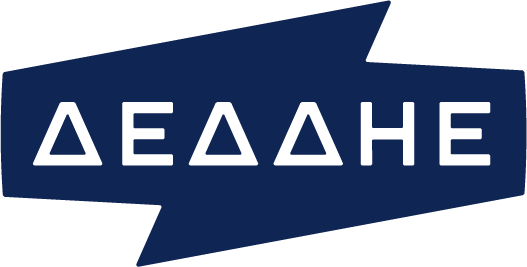 ΠΑΡΑΡΤΗΜΑ Ι«Εισήγηση τροποποίησης του ΚΔΔπρος ενσωμάτωση του αρ.98 Ν.4951/2022»Αθήνα, Απρίλιος 2024Άρθρο 60Στο άρθρο 60 του Κώδικα Διαχείρισης του ΕΔΔΗΕ τροποποιείται και αντικαθίστανται η παράγραφος 5 και προστίθεται νέα παράγραφος 5Α ως ακολούθως:Άρθρο 60Έργα σύνδεσης εγκαταστάσεων παραγωγών1. Τα έργα ανάπτυξης του Δικτύου για τη σύνδεση σταθμών παραγωγής σχεδιάζονται, μελετώνται και υλοποιούνται από τον Διαχειριστή του Δικτύου με την επιφύλαξη των οριζομένων της παραγράφου 3, περιέρχονται δε στην κυριότητα του Κυρίου του Δικτύου.  2. Κατά τη σχεδίαση δικτύων για τη σύνδεση σταθμών παραγωγής, ο Διαχειριστής του Δικτύου επιδιώκει πρωτίστως τη βέλτιστη ανάπτυξη του Δικτύου συνολικά, σύμφωνα με τις αρχές του Κεφαλαίου 25. 3. Κατ` απαίτηση ενδιαφερόμενου Παραγωγού ή ομάδας Παραγωγών, εφόσον επιτρέπεται από τις διατάξεις του κείμενου θεσμικού πλαισίου, τα έργα επέκτασης του Δικτύου ΜΤ για τη σύνδεση του σταθμού ή των σταθμών είναι δυνατόν να μελετώνται και κατασκευάζονται από τους ιδίους, σύμφωνα με την προσφορά σύνδεσης και εφόσον τηρούνται ο σχεδιασμός, οι προδιαγραφές, οι τυποποιήσεις και οι οδηγίες του Διαχειριστή του Δικτύου, όπως τελικά αποτυπώνονται στη Σύμβαση Σύνδεσης. 4. Στις περιπτώσεις αυτές, ο Διαχειριστής του Δικτύου εκπονεί τεχνική περιγραφή των απαιτούμενων έργων σύνδεσης, με παραπομπές σε όλες τις σχετικές προδιαγραφές που θέτει ο ίδιος για τη μελέτη και την κατασκευή των έργων αυτών, ελέγχει και εγκρίνει τις μελέτες εφαρμογής των έργων σύνδεσης που εκπονούνται από τον Παραγωγό, παρακολουθεί την κατασκευή των έργων σύνδεσης και εγκρίνει τη συμβατότητά των υλικών και κατασκευών με τις προδιαγραφές του Διαχειριστή του Δικτύου και παραλαμβάνει τα έργα σύνδεσης που εντάσσονται στο Δίκτυο. Μετά το πέρας κατασκευής των έργων, κατατίθεται στον Διαχειριστή του Δικτύου ο φάκελος του έργου, όπως αυτό κατασκευάστηκε. Ο Διαχειριστής του Δικτύου αποζημιώνεται από τους συνδεόμενους Παραγωγούς για τις προσφερθείσες υπηρεσίες σύμφωνα με τις σχετικές εγκεκριμένες χρεώσεις.  5. Έργα σύνδεσης σταθμού ή σταθμών ενός Παραγωγού της παραγράφου 3, τα οποία ο Παραγωγός επιλέγει να διατηρήσει στην κυριότητα και διαχείρισή του, εφόσον αυτό επιτρέπεται από τις διατάξεις του κείμενου θεσμικού πλαισίου και σύμφωνα με αυτό, δεν εντάσσονται στο Δίκτυο. Σε κάθε άλλη περίπτωση έργα δικτύων διανομής ηλεκτρικής ενέργειας, για τη σύνδεση Παραγωγού ή από κοινού σύνδεση περισσότερων του ενός Παραγωγών, εντάσσονται υποχρεωτικά στο Δίκτυο. 6. Δίκτυα ΜΤ καθώς και υποσταθμοί ΥΤ/ΜΤ που έχουν κατασκευαστεί για τη σύνδεση σταθμών παραγωγής και δεν έχουν ενταχθεί στο Δίκτυο, είναι δυνατό να εντάσσονται σε αυτό σε μεταγενέστερο χρόνο, μετά από τεκμηριωμένη απόφαση του Διαχειριστή του Δικτύου με κριτήριο την τεχνοοικονομικά βέλτιστη ανάπτυξη του Δικτύου σύμφωνα με το Κεφάλαιο 25, και υπό την προϋπόθεση ότι τα εν λόγω δίκτυα είναι απόλυτα συμβατά με την τυποποίηση και τις προδιαγραφές κατασκευής και λειτουργίας του Δικτύου. Η μεταβίβαση της κυριότητας και η παραχώρηση της διαχείρισης νοείται επί διακριτών αυτοτελών στοιχείων των εγκαταστάσεων σύνδεσης και όχι μέρους αυτών. 7. Στις περιπτώσεις ένταξης εγκαταστάσεων διανομής ηλεκτρικής ενέργειας στο Δίκτυο κατά τις διατάξεις του άρθρου αυτού, καταβάλλεται από τον Κύριο του Δικτύου στον κύριο των εγκαταστάσεων αυτών αντάλλαγμα μόνο για τη μεταβίβαση της κυριότητας του εδάφους, καθοριζόμενο με βάση τις ισχύουσες αντικειμενικές αξίες, όπως αυτές εκάστοτε καθορίζονται, ή κατ` άλλον νόμιμο τρόπο που τυχόν ορίζεται στην κείμενη νομοθεσία, με την επιφύλαξη ειδικότερων διατάξεων περί απαλλαγής από την καταβολή του τιμήματος σε περίπτωση που ο κύριος του εδάφους είναι το ελληνικό δημόσιο. Ο Κύριος του Δικτύου βαρύνεται με τα σχετικά έξοδα μεταβίβασης. ------------------------------------------------ 1 Ως τέτοιο νοείται το τμήμα του γηπέδου του υποσταθμού ΥΤ/ ΜΤ που αναλογεί στις υπό ένταξη στο Δίκτυο εγκαταστάσεις. ------------------------------------------------ 8. Στα έργα επέκτασης του Δικτύου για τη σύνδεση σταθμών παραγωγής είναι δυνατή η μετέπειτα σύνδεση νέων Χρηστών. Στην περίπτωση σύνδεσης νέου Παραγωγού καταβάλλεται αντάλλαγμα στους ήδη συνδεδεμένους Παραγωγούς που επιβαρύνθηκαν με τις δαπάνες υλοποίησης των έργων αυτών, όπως και με τυχόν δαπάνες ενίσχυσης του Δικτύου για τη σύνδεση των εγκαταστάσεών τους όπως ειδικότερα ορίζεται στο Κεφάλαιο 28. Σε περίπτωση συνήθους σύνδεσης νέου Καταναλωτή, η χρέωση σύνδεσης προκύπτει με βάση το ισχύον Σύστημα Συμμετοχών, χωρίς να καταβάλλεται μέρος του κόστους των έργων των αρχικώς συνδεθέντων Παραγωγών. Ειδικά για την περίπτωση επέκτασης του Δικτύου για τη σύνδεση Καταναλωτή για την οποία ο τελευταίος καταβάλλει το σύνολο του κόστους επέκτασης κατ` αναλογία της σύνδεσης παραγωγού, σύμφωνα με τις διατάξεις των παραγράφων 1 και 2 του άρθρου 118, εφαρμόζονται τα ως άνω αναφερόμενα για την περίπτωση Παραγωγού.Άρθρο 119Στο άρθρο 119 του Κώδικα Διαχείρισης του ΕΔΔΗΕ προστίθενται οι  παρ. 2Α) και 3Α) και οι παρ. 3 και 4 τροποποιούνται και αντικαθίστανται ως ακολούθως:Άρθρο 119 Χρεώσεις Σύνδεσης εγκαταστάσεων Παραγωγών στο Δίκτυο 1. Οι Χρεώσεις Σύνδεσης των Παραγωγών για τη σύνδεση των εγκαταστάσεών τους στο Δίκτυο προσδιορίζονται βάσει των έργων του Δικτύου που απαιτούνται για τη σύνδεση.  2. Η χρέωση Παραγωγού για τη σύνδεση των εγκαταστάσεών του στο Δίκτυο ενσωματώνει τα ακόλουθα: (α) Χρέωση επέκτασης του υφιστάμενου Δικτύου, η οποία αφορά στα έργα επέκτασης του Δικτύου που είναι αναγκαία για τη σύνδεση των εγκαταστάσεων του Παραγωγού. (β) Χρέωση ενίσχυσης του Δικτύου, η οποία αφορά στα έργα ενίσχυσης του Δικτύου που είναι αναγκαία για τη σύνδεση των εγκαταστάσεων του Παραγωγού. (γ) Χρέωση παροχής, η οποία αφορά στον εξοπλισμό που εγκαθίσταται για την τελική σύνδεση της εγκατάστασης του Παραγωγού στο Δίκτυο. (δ) Χρεώσεις για τις λοιπές σχετιζόμενες εργασίες και κόστη του Διαχειριστή του Δικτύου (μελέτες, έλεγχοι και δοκιμές, έμμεσα κόστη κλπ.). 3.ι Παραγωγοί οι οποίοι αναλαμβάνουν να κατασκευάσουν οι ίδιοι τα έργα σύνδεσης των εγκαταστάσεών τους με το Δίκτυο, κατά το άρθρο 60, δεν καταβάλλουν τη χρέωση επέκτασης που καθορίζεται στην περίπτωση (Α) της ανωτέρω παραγράφου (2) και αντιστοιχεί στα έργα που κατασκευάζουν οι ίδιοι. Ο Διαχειριστής του Δικτύου αποζημιώνεται από τους συνδεόμενους Παραγωγούς για τις προσφερθείσες υπηρεσίες της παραγράφου (4) του άρθρου 60. 4. Λεπτομέρειες εφαρμογής του άρθρου αυτού καθορίζονται στο Εγχειρίδιο Χρεώσεων Σύνδεσης ΠαραγωγώνΆρθρο 120Στο άρθρο 120 του Κώδικα Διαχείρισης του ΕΔΔΗΕ τροποποιείται και αντικαθίσταται η παράγραφος  3 ως ακολούθως:Άρθρο 120 Έγκριση παραμέτρων χρεώσεων σύνδεσης στο Δίκτυο 1. Οι αριθμητικές τιμές των συντελεστών υπολογισμού των Χρεώσεων Σύνδεσης εγκαταστάσεων Καταναλωτών στο Δίκτυο καθορίζονται με απόφαση της ΡΑΕ, μετά από εισήγηση του Διαχειριστή του Δικτύου. 2. Οι αριθμητικές τιμές των συντελεστών υπολογισμού των Χρεώσεων Σύνδεσης εγκαταστάσεων Καταναλωτών στο Δίκτυο, αναπροσαρμόζονται, κατά την παράγραφο (1), λαμβάνοντας υπόψη τα συνολικά ετήσια έσοδα από τις Χρεώσεις Σύνδεσης εγκαταστάσεων Καταναλωτών στο Δίκτυο βάσει του Συστήματος Συμμετοχών κατά το προηγούμενο έτος, συγκρινόμενα προς τα συνολικά έξοδα του Διαχειριστή του Δικτύου για τις ηλεκτροδοτήσεις αυτές για το ίδιο έτος. 3. Μοναδιαίες χρεώσεις και λοιποί παράγοντες υπολογισμού των Χρεώσεων Σύνδεσης στο Δίκτυο εγκαταστάσεων Παραγωγών, καθώς και Καταναλωτών για τις ειδικές περιπτώσεις κατά το άρθρο 118, καθορίζονται με απόφαση της ΡΑΕ, μετά από εισήγηση του Διαχειριστή του Δικτύου και δημοσιοποιούνται από τον Διαχειριστή του Δικτύου. Οι αριθμητικές τιμές των ανωτέρω χρεώσεων και παραγόντων υπολογισμού ελέγχονται , προκειμένου να αντανακλούν μέσο κόστος για την παροχή των διαφόρων υπηρεσιών σύνδεσης, περιλαμβανομένων των σχετικών άμεσων και έμμεσων δαπανών και εύλογου περιθωρίου κέρδους. Οι τιμές αυτές μπορούν να διαφοροποιούνται ανά γεωγραφική περιοχή για την παροχή της ίδιας υπηρεσίας εφόσον αυτό επιβάλλεται από ιδιαίτερες συνθήκες που προκαλούν σημαντικές αποκλίσεις από το μέσο κόστος. 4. Η τελική χρέωση για τη σύνδεση Παραγωγών μπορεί να διαφοροποιείται από την αρχικά υπολογιζόμενη σύμφωνα με την προηγούμενη παράγραφο, σε περίπτωση μεταβολής στον όγκο των έργων και των παρεχόμενων υπηρεσιών. Η τελική χρέωση Καταναλωτών ειδικών περιπτώσεων κατά το άρθρο 118 κατά κανόνα διαφοροποιείται από την αρχικά υπολογιζόμενη σύμφωνα με την προηγούμενη παράγραφο, καθώς προσδιορίζεται βάσει του πραγματικού πλήρους κόστους των έργων Δικτύου που απαιτήθηκαν για τη σύνδεση, δηλαδή λαμβάνοντας υπόψη αφενός τα έργα ως υλοποιήθηκαν, αφετέρου το κόστος των επιμέρους πόρων που χρησιμοποιήθηκαν όπως διαμορφώνεται κατά το χρόνο υλοποίησης των έργων. 5. Με απόφαση της ΡΑΕ, κατόπιν εισήγησης του Διαχειριστή του Δικτύου, καθορίζονται οι τιμές και οι μοναδιαίες χρεώσεις για την αποζημίωση του Διαχειριστή από συνδεόμενους Παραγωγούς για τις παρεχόμενες υπηρεσίες κατά το άρθρο 60, παράγραφος 4.Άρθρο 123Στο άρθρο 123 του κώδικα διαχείρισης του ΕΔΔΗΕ η παρ. 1α) τροποποιείται και αντικαθίσταται, και προστίθεται νέα παράγραφος 7 ως ακολούθως: Άρθρο 123 Υπολογισμός ανταλλάγματος σε περιπτώσεις σύνδεσης νέων Παραγωγών 1. Οι διατάξεις του άρθρου αυτού εφαρμόζονται στις περιπτώσεις που εγκαταστάσεις νέου Παραγωγού ΜΤ χρησιμοποιούν τμήμα του Δικτύου μήκους τουλάχιστον 1 km που κατασκευάστηκε για τη σύνδεση εγκαταστάσεων: (α) Παραγωγού ο οποίος κατέβαλε χρεώσεις για το κόστος του ανωτέρω δικτύου ή ανέλαβε ο ίδιος την κατασκευή του σύμφωνα με το άρθρο 60 (β) Καταναλωτή των ειδικών περιπτώσεων σύνδεσης κατά τα οριζόμενα στο άρθρο 118 παράγραφοι (1) και (2), ο οποίος κατέβαλε χρεώσεις για το κόστος του δικτύου. 2. Στις ανωτέρω περιπτώσεις εφαρμόζονται οι εξής διατάξεις: (α) ο νέος Παραγωγός συμμετέχει στο κόστος του τμήματος του Δικτύου το οποίο κατασκευάστηκε με χρέωση κατά τα οριζόμενα στην παράγραφο (1) και το οποίο χρησιμοποιεί και ο ίδιος.  (β) οι υφιστάμενοι Παραγωγοί που χρησιμοποιούν τμήμα του Δικτύου από κοινού με τον νέο Παραγωγό, δικαιούνται ανταλλάγματος αποκλειστικά εφόσον έχουν καταβάλλει χρεώσεις για το τμήμα αυτό του Δικτύου κατά το άρθρο 119 ή το παρόν άρθρο, (γ) οι υφιστάμενοι Καταναλωτές που χρησιμοποιούν τμήμα του Δικτύου από κοινού με τον νέο Παραγωγό, δικαιούνται ανταλλάγματος αποκλειστικά εφόσον έχουν καταβάλλει χρεώσεις για το τμήμα αυτό του Δικτύου κατά το άρθρο 118 παράγραφοι (1) και (2), 3. Για κάθε τμήμα του Δικτύου το οποίο ο νέος Παραγωγός (συμβολιζόμενος με Πn) χρησιμοποιεί από κοινού με τους υφιστάμενους Χρήστες οι οποίοι κατέβαλλαν χρεώσεις κατά τις παραγράφους (3.Β) και (3.Γ) (συμβολιζόμενοι με X1 έως και Xk), εφαρμόζεται η εξής μεθοδολογία: (α) Υπολογίζεται, με τις ενδεικτικές τιμές της παραγράφου (3) του άρθρου 120 οι οποίες ισχύουν κατά τον χρόνο σύνδεσης του Παραγωγού Πn, το κόστος των έργων του Δικτύου τα οποία θα ήταν απαραίτητα για τη σύνδεση του Πn, αλλά δεν υλοποιούνται λόγω της ύπαρξης του τμήματος του Δικτύου για το οποίο έχουν καταβάλει χρεώσεις οι X1 - Xk, δηλαδή το αποφευχθέν κόστος έργων του Δικτύου για τον Παραγωγό Πn. Το κόστος αυτό συμβολίζεται ως ΚΑπ. (β) Υπολογίζεται το ποσό ΔΚΑπ, ως εξής:                          5 - ν                ΚΑπ x ------- ,         ανν < 5 ΔΚΑπ = {              5                0                 ,          ανν >= 5 όπου ν ο αριθμός των ετών που έχουν παρέλθει πλήρως από την ημέρα σύναψης της σύμβασης σύνδεσης του πρώτου εκ των Χρηστών X1 - Xk. (γ) Το ποσό ΔΚΑπ επιμερίζεται στους Χρήστες X1 - Xk και στον Ππ, βάσει της Συμφωνημένης Μέγιστης Ισχύος εκάστου. Το ποσό που προκύπτει για τον νέο Παραγωγό συμβολίζεται με ΔΚΑπΠn και συνιστά τη χρέωση του Παραγωγού Πn για το εν λόγω τμήμα του Δικτύου το οποίο χρησιμοποιεί από κοινού με τους X1 - Xk. (δ) Η πίστωση που αντιστοιχεί σε καθένα από τους Χρήστες X1 - Xk υπολογίζεται επιμερίζοντας το ποσό ΔΚΑπΠn σε αυτούς βάσει της Συμφωνημένης Μέγιστης Ισχύος εκάστου. 4. Η ανωτέρω μεθοδολογία εφαρμόζεται για κάθε διακριτό τμήμα του υφιστάμενου Δικτύου το οποίο ο Παραγωγός Πn χρησιμοποιεί από κοινού με διαφορετικό σύνολο υφιστάμενων Χρηστών X1 - Xk , και υπολογίζεται αθροιστικά η συνολική χρέωση του Πn και η συνολική πίστωση κάθε υφιστάμενου Χρήστη που έχει καταβάλλει χρεώσεις κατά την παράγραφο (3.Β) και την παράγραφο (3.Γ). 5. Η απόδοση των πιστώσεων στους Χρήστες X1 - Xk γίνεται με μέριμνα του Διαχειριστή του Δικτύου αμέσως μετά την καταβολή της χρέωσης από τον νέο Παραγωγό. 6. Τα ανωτέρω εφαρμόζονται και στις περιπτώσεις ιδιωτικών δικτύων τα οποία έχουν ενταχθεί ή εντάσσονται στο Δίκτυο και χρησιμοποιούνται για τη σύνδεση νέων Παραγωγών.\7. 